w w w . i ei w or l d .c om Features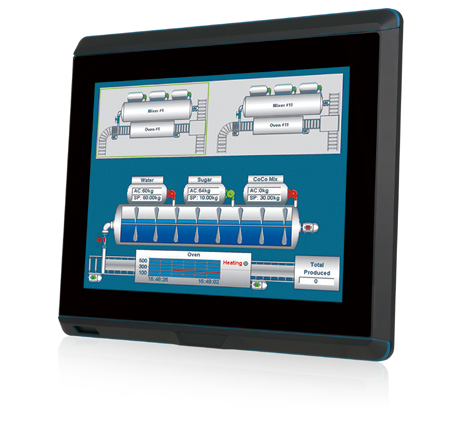 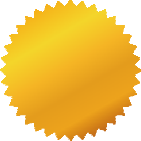 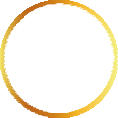 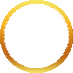 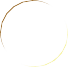 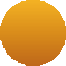 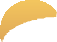 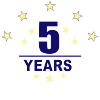 12.1’’ fanless panel PC with Intel® Skylake ULT processorIP66 6-side protection with M12 connector I/O coverIP65 6-side protection with standard cable I/O coverBuilt-in wireless 802.11 a/b/g/n/ac and Bluetooth V4.0Operating temperature : -20°C ~ 60°CFlat glass PCAP touch with 6H hardness, resistive touch window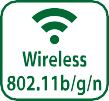 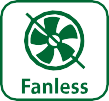 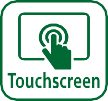 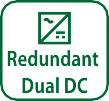 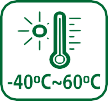 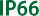 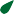 w w w . i ei w or l d .c om Ordering InformationM12 TypeStandard TypeOptional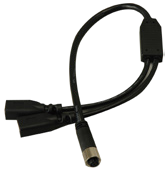 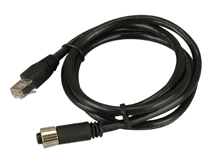 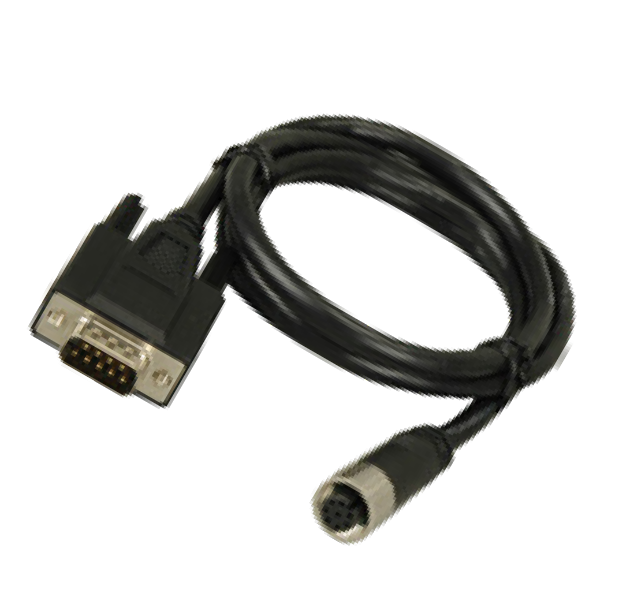 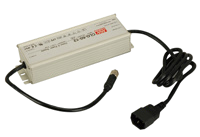 Packing ListUSB cable(CB-M12USB02-R20)RJ-45 LAN cable (CB-M12RJ45-R10)DB-9 COM port Cable (CB-M12COM-R20)Water-proof Power Adapter (63040-030080-000-RS)w w w . i ei w or l d .c om I/O InterfacePower 2 (Terminal Block 12V~36V)HDMI	2 x USB 2.0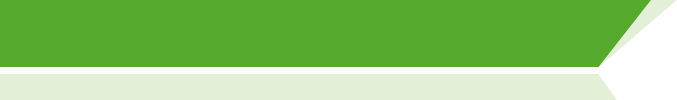 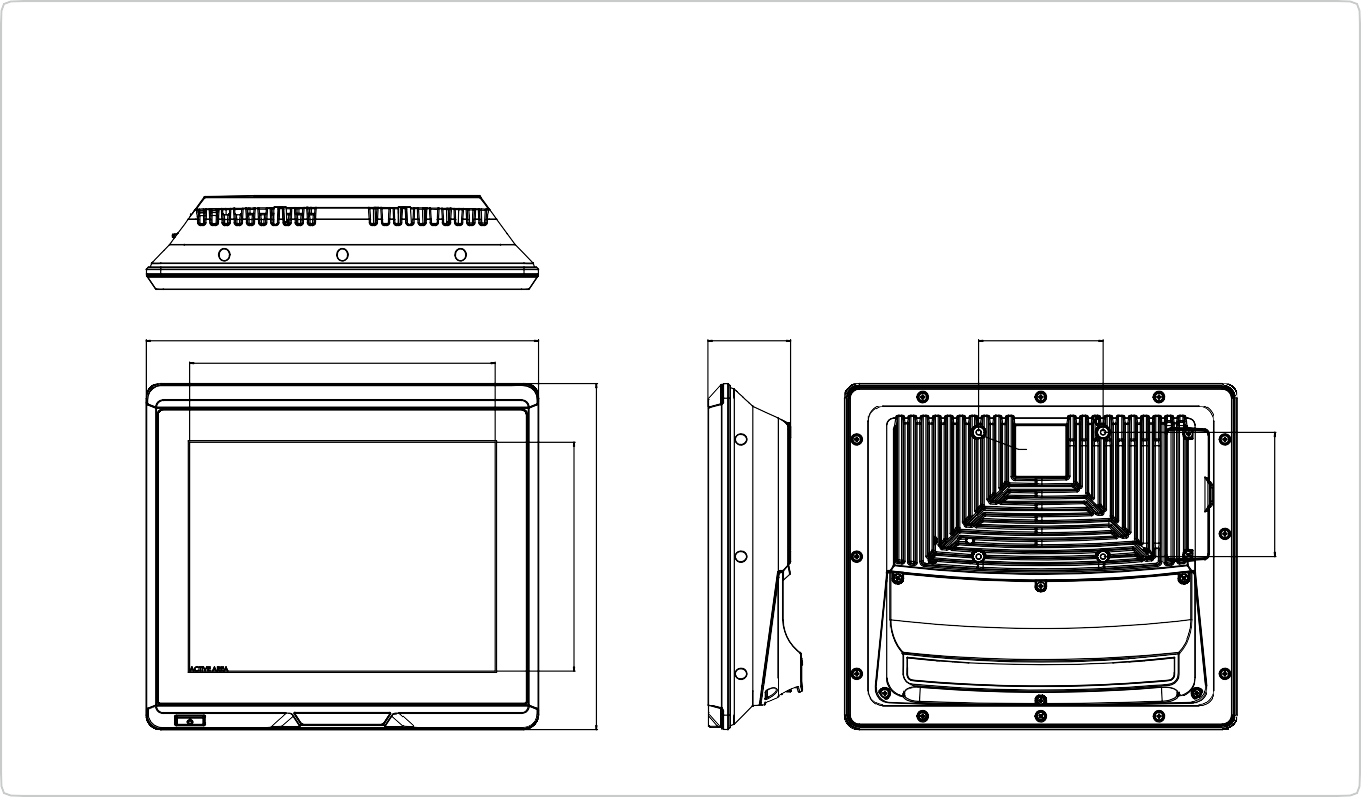 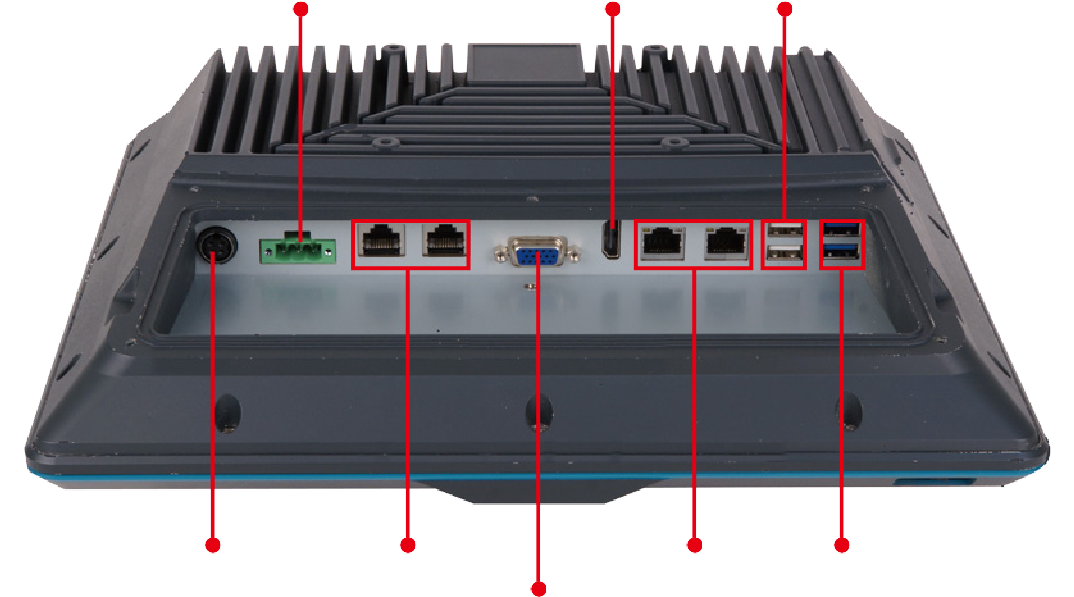 VGA or CAN bus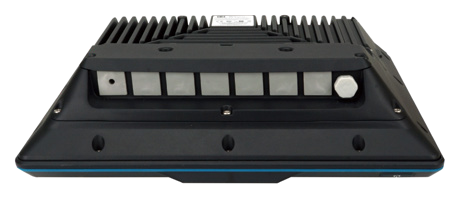 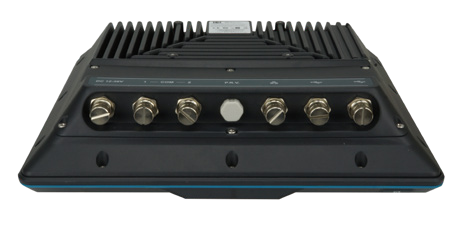 ModelModelUPC-F12CM-ULT3UPC-F12C-ULT3DisplayLCD Display12.1"12.1"DisplayMax Resolution1024(W) x 768(H)1024(W) x 768(H)DisplayBrightness (cd/m²)600600DisplayContrast Ratio700:1700:1DisplayLCD Color16.2M16.2MDisplayPixel Pitch (mm)0.24(H) x 0.24(V)0.24(H) x 0.24(V)DisplayViewing Angle (H-V)160º / 140º160º / 140ºDisplayBacklight MTBF (Hrs)50,00050,000MotherboardCPU6th generation Intel® Core™ i5 and Celeron® ULT processor6th generation Intel® Core™ i5 and Celeron® ULT processorMotherboardRAM1 x 260-pin 2133/1867 MHz single-channel DDR4 SO-DIMMs1 x 260-pin 2133/1867 MHz single-channel DDR4 SO-DIMMsMotherboardEthernetLAN1: PCIe GbE by Intel® I211 controller LAN2: PCIe GbE by Intel® I211 controllerLAN1: PCIe GbE by Intel® I211 controller LAN2: PCIe GbE by Intel® I211 controllerTouchscreenTouchscreenP-CAP / Resistive TouchP-CAP / Resistive TouchInput InterfacesI/O Ports & SwitchM12 Type:1 x 8-pin M12 connector for RS-2321 x 8-pin M12 connector for RS-232/422/485x 8-pin M12 connector for GbE LANx 8-pin M12 connector for two USB 2.01 x 5-pin M12 connector for DC jack (12V~36V DC)Standard Type:1 x DC jack (12V-36V DC)1 x DC-in terminal block (12V-36V DC) 1 x HDMIx VGA/CAN Bus1 x RS-232 (COM1 RJ-45)1 x RS-232/422/485 (COM2 RJ-45)x LAN2 x USB 2.02 x USB 3.1 Gen 1 (5Gb/s)ExpansionExpansion1 x Full-size/half-size PCIe Mini card slot (PCIe x1 and USB 2.0 signals)1 x Full-size/half-size PCIe Mini card slot (PCIe x1 and USB 2.0 signals)ConnectivityWi-Fi & BT802.11 a/b/g/n/ac + Bluetooth v4.0802.11 a/b/g/n/ac + Bluetooth v4.0ConnectivityRFIDReserved RFID antenna area (optional)Reserved RFID antenna area (optional)StorageStorage1 x 2.5" HDD bay1 x 2.5" HDD bayStorageStorage1 x M.2 (B key 2242 with USB 2.0 and SATA signal)1 x M.2 (B key 2242 with USB 2.0 and SATA signal)PhysicalConstructionAluminum die-castingAluminum die-castingPhysicalMountingVESA 100mm x 100mmVESA 100mm x 100mmPhysicalNet/Gross Weight (kg)4.95 kg / 7.62 kg5.02 kg / 7.40 kgPhysicalDimensions (W x L x D) (mm)316 x 279 x 67316 x 279 x 67EnvironmentOperating Temperature (with airflow)-20°C ~ 60°C (without heater solution)-40°C ~ 60°C by project base-20°C ~ 60°C (without heater solution)-40°C ~ 60°C by project baseEnvironmentStorage Temperature-20°C ~ 70°C-20°C ~ 70°CEnvironmentIP LevelFull IP65 or Full IP66 (with M12 connectors)Full IP65 or Full IP66 (with M12 connectors)EnvironmentSafetyCE / FCCCE / FCCPowerPower RequirementPower 1: 12V ~ 36V (terminal block)Power 1: 12V ~ 36V (terminal block)PowerPower RequirementPower 2: 12V ~ 36V (DC jack)Power 2: 12V ~ 36V (DC jack)Part No.DescriptionUPC-F12CM-ULT3-C/R/4G-R1012.1” 600cd/m² XGA fanless ultra panel PC with Intel® 14nm 6th generation mobile Celeron® 3955U (15W) on-board processor (ULT), one 4GB DDR4 RAM, 802.11a/b/g/n/ac Wi-Fi module, resistive touch, M12 I/O, R10UPC-F12CM-ULT3-C/PC/4G-R1012.1” 600cd/m² XGA fanless ultra panel PC with Intel® 14nm 6th generation mobile Celeron® 3955U (15W) on-board processor (ULT), one 4GB DDR4 RAM, 802.11a/b/g/n/ac Wi-Fi module, PCAP touch, M12 I/O, R10UPC-F12CM-ULT3-i5/R/4G-R1012.1” 600cd/m² XGA fanless ultra panel PC with Intel® 14nm 6th generation mobile Core™ i5-6300U (15W) on-board processor (ULT), one 4GB DDR4 RAM, 802.11a/b/g/n/ac Wi-Fi module, resistive touch, M12 I/O, R10UPC-F12CM-ULT3-i5/PC/4G-R1012.1” 600cd/m² XGA fanless ultra panel PC with Intel® 14nm 6th generation mobile Core™ i5-6300U (15W) on-board processor (ULT), one 4GB DDR4 RAM, 802.11a/b/g/n/ac Wi-Fi module, PCAP touch, M12 I/O, R10Part No.DescriptionUPC-F12C-ULT3-C/R/4G-R1012.1” 600cd/m² XGA fanless ultra panel PC with Intel® 14nm 6th generation mobile Celeron® 3955U (15W) on-board processor (ULT), one 4GB DDR4 RAM, 802.11a/b/g/n/ac Wi-Fi module, resistive touch, R10UPC-F12C-ULT3-C/PC/4G-R1012.1” 600cd/m² XGA fanless ultra panel PC with Intel® 14nm 6th generation mobile Celeron® 3955U (15W) on-board processor (ULT), one 4GB DDR4 RAM, 802.11a/b/g/n/ac Wi-Fi module, PCAP touch, R10UPC-F12C-ULT3-i5/R/4G-R1012.1” 600cd/m² XGA fanless ultra panel PC with Intel® 14nm 6th generation mobile Core™ i5-6300U (15W) on-board processor (ULT), one 4GB DDR4 RAM, 802.11a/b/g/n/ac Wi-Fi module, resistive touch, R10UPC-F12C-ULT3-i5/PC/4G-R1012.1” 600cd/m² XGA fanless ultra panel PC with Intel® 14nm 6th generation mobile Core™ i5-6300U (15W) on-board processor (ULT), one 4GB DDR4 RAM, 802.11a/b/g/n/ac Wi-Fi module, PCAP touch, R10UPC-F12C-ULT3-C/CA/PC/4G-R1012.1” 600cd/m² XGA fanless ultra panel PC with Intel® 14nm 6th Generation Mobile Celeron®3955U (15W) on-board Processor (ULT), 1*4GB DDR4 RAM, 802.11a/b/g/n/ac WiFi module, with CAN bus, PCAP touch, R10UPC-F12C-ULT3-i5/CA/PC/4G-R1012.1” 600cd/m² XGA fanless ultra panel PC with Intel® 14nm 6th Generation Mobile Core™ i5-6300U (15W) on-board Processor (ULT), 1*4GB DDR4 RAM, 802.11a/b/g/n/ac WiFi module, with CAN bus, PCAP touch, R10ItemDescription63040-010060-110-RSPower Adapter (for standard only)63040-030080-000-RSWater-proof Power Adapter (for M12 only)CB-M12USB02-R20USB Cable (for M12 only)CB-M12RJ45-R20LAN Cable (for M12 only)CB-M12COM-R20COM Port Cable (for M12 only)ArmARM-11-RSStandSTAND-A12-RS STAND-C12-R10MIFARE RFID KitUPC-F-MF-RFID-KIT01-R10 (ATO only)ItemQ'tyRemarkTouch Pen1Resistive type onlyFerrite core2D-Sub to RJ45 cable2for standard onlyWaterproof plugs: Φ310Φ3x2, Φ4x1, Φ5x1, cover x 6 (for standard only)M12 to USB cable1for M12 only